ГРАФИК ПРОВЕДЕНИЯ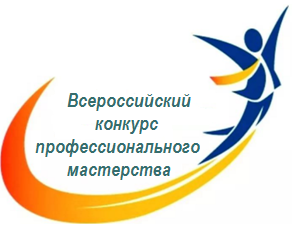                               ВТОРОГО ЭТАПА№ п/пНаименование ПООДата и времяАдресОчный этапОчный этапОчный этапОчный этап1ГБПОУ «Сибайский многопрофильный профессиональный колледж»Бухгалтер: 
03.03.2020Кассир: 02.03.2020
Время: 11.50 -13.20Агент банка:04.03.2020Время: 11.50 -13.20Контролер (Сберегательного банка):04.03.2020Время: 11.50 -13.20Агент страховой:27.02.2020Время: 11.50 – 13.20Республика Башкортостан, г. Уфа, 
ул. Революционная, 
д. 169, 
ауд. 205, 2102ГБПОУ "Стерлитамакский межотраслевой колледжБухгалтер: 
03.03.2020Кассир: 02.03.2020
Время: 11.50 -13.20Агент банка:04.03.2020Время: 11.50 -13.20Контролер (Сберегательного банка):04.03.2020Время: 11.50 -13.20Агент страховой:27.02.2020Время: 11.50 – 13.20Республика Башкортостан, г. Уфа, 
ул. Революционная, 
д. 169, 
ауд. 205, 2103ГБПОУ "Уфимский государственный колледж технологии и дизайна" Бухгалтер: 
03.03.2020Кассир: 02.03.2020
Время: 11.50 -13.20Агент банка:04.03.2020Время: 11.50 -13.20Контролер (Сберегательного банка):04.03.2020Время: 11.50 -13.20Агент страховой:27.02.2020Время: 11.50 – 13.20Республика Башкортостан, г. Уфа, 
ул. Революционная, 
д. 169, 
ауд. 205, 2104ГБПОУ "Уфимский торгово-экономический колледж"Бухгалтер: 
03.03.2020Кассир: 02.03.2020
Время: 11.50 -13.20Агент банка:04.03.2020Время: 11.50 -13.20Контролер (Сберегательного банка):04.03.2020Время: 11.50 -13.20Агент страховой:27.02.2020Время: 11.50 – 13.20Республика Башкортостан, г. Уфа, 
ул. Революционная, 
д. 169, 
ауд. 205, 2105АНО ПО Башкирский кооперативный техникумБухгалтер: 
03.03.2020Кассир: 02.03.2020
Время: 11.50 -13.20Агент банка:04.03.2020Время: 11.50 -13.20Контролер (Сберегательного банка):04.03.2020Время: 11.50 -13.20Агент страховой:27.02.2020Время: 11.50 – 13.20Республика Башкортостан, г. Уфа, 
ул. Революционная, 
д. 169, 
ауд. 205, 2106ГАПОУ «Стерлитамакский колледж строительства и профессиональных технологий»Бухгалтер: 
03.03.2020Кассир: 02.03.2020
Время: 11.50 -13.20Агент банка:04.03.2020Время: 11.50 -13.20Контролер (Сберегательного банка):04.03.2020Время: 11.50 -13.20Агент страховой:27.02.2020Время: 11.50 – 13.20Республика Башкортостан, г. Уфа, 
ул. Революционная, 
д. 169, 
ауд. 205, 2107Уфимский филиал ФинуниверситетаБухгалтер: 
03.03.2020Кассир: 02.03.2020
Время: 11.50 -13.20Агент банка:04.03.2020Время: 11.50 -13.20Контролер (Сберегательного банка):04.03.2020Время: 11.50 -13.20Агент страховой:27.02.2020Время: 11.50 – 13.20Республика Башкортостан, г. Уфа, 
ул. Революционная, 
д. 169, 
ауд. 205, 210Очный этап с применением дистанционных технологийОчный этап с применением дистанционных технологийОчный этап с применением дистанционных технологийОчный этап с применением дистанционных технологий8Благовещенский филиал Финуниверситета02.03.2020в 09.00 (мск)Амурская область, 
г. Благовещенск, 
ул. Чайковского, д. 87, 
ауд. 489Бузулукский филиал Финуниверситета26.02.2020в 10.0027.02.2020в 10.00Оренбургская область, 
г. Бузулук, 
ул. Лизы Чайкиной, д.1, ауд. 10910Владикавказский филиал Финуниверситета03.03.2020в 09.00 (мск)Республика Северная Осетия-Алания, 
г. Владикавказ, 
ул. Молодежная, д. 7, 
корп. 1, ауд. 2111Владимирский филиал Финуниверситета28.02.2020в 09.00 (мск)г. Владимир, ул. Тихонравова, д.112Канашский филиал Финуниверситета26.02.2020в 12.00Чувашская Республика, 
г. Канаш, 
ул. Комсомольская, д.46, ауд. 21113Красноярский филиал Финуниверситета25.02.2020в 10.00 (мск)Красноярский край, 
г. Красноярск, 
ул. Маерчака, д. 20, 
ауд. 21214Махачкалинский филиал ФинуниверситетаНа согласованииРеспублика Дагестан, г. Махачкала, п-т
А. Акушинского, д.9015Пермский филиал Финуниверситета21.02.2020в 09.00 (мск)Пермский край, 
г. Пермь, ул. Бульвар Гагарина, д. 50, 
ауд.304,313,40116Самарский филиал Финуниверситета21.02.2020в 10.00 (мск)Самарская область, 
г. Самара, ул. Антонова-Овсеенко, д. 57, ауд. 40217Шадринский филиал Финуниверситета02.03.2020 в 14.30Курганская область, 
г. Шадринск, 
ул. 4-го Уральского полка, д. 30, ауд. 4018ГАПОУ "Оренбургский колледж экономики и информатики"06.03.2020в 12.00Оренбургская область, г. Оренбург, ул. Чкалова, д. 1119Университетский колледж ФГБОУ ВО "Оренбургский государственный университет"27.02.2020в 14.00г. Оренбург, ул. Одесская, 148-14620ГБПОУ Нефтекамский машиностроительный колледж06.03.2020в 10.15 Республика Башкортостан, 
г. Нефтекамск, 
ул. Ленина, д. 66, 
ауд. 3221ГАПОУ СО «Екатеринбургский политехникум»05.03.2020 в 11.00Свердловская область,г. Екатеринбург, пер. Короткий, 1